Программа листовых подкормок 
ЕЖЕВИКА* Удобрение на основе кальция применяется отдельно от других баковых смесей.
** При возникновении стресса (жара, механические повреждения) рекомендуется применять листовую подкормку Фитоферт Энерджи Аминофлекс, повторять с интервалом 7-14 дней.Оптимальный pH рабочего раствора, обеспечивающий максимальную эффективность и усвоение элементов: 5-6,5.
Расход рабочего раствора для плодовых культур: 500-1000  л/га.
Суммарная концентрация рабочего раствора (удобрение +СЗР) не должна превышать 1%.Нормы применения, указанные в таблице, следует рассматривать как общие рекомендации без учета агрономического состояния участка, погодных и сортовых особенностей, видимых дефицитов элементов и целевой урожайности.Фенологическая фазаФенологическая фазаНаименование удобренийНорма, Назначение обработокФенологическая фазаФенологическая фазаНаименование удобренийкг,л/гаНазначение обработок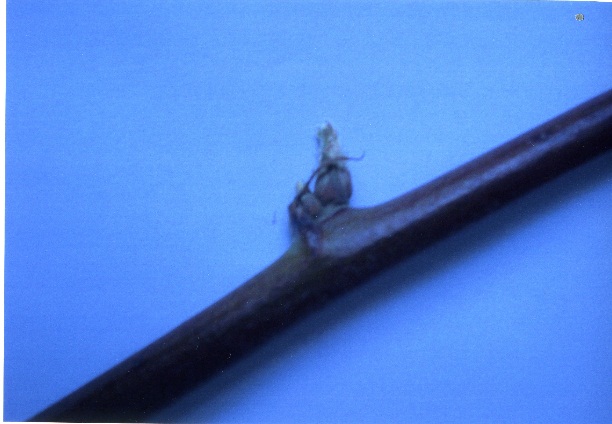 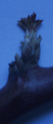 Зеленый конусобразование первых листочковФитоферт Энерджи 
NPK 5-55-10 Старт2Активизация корневой системы и снижение воздействия стрессовЗеленый конусобразование первых листочковФитоферт Энерджи 
NPK 2-0-2 Биофлекс1Активизация корневой системы и снижение воздействия стрессов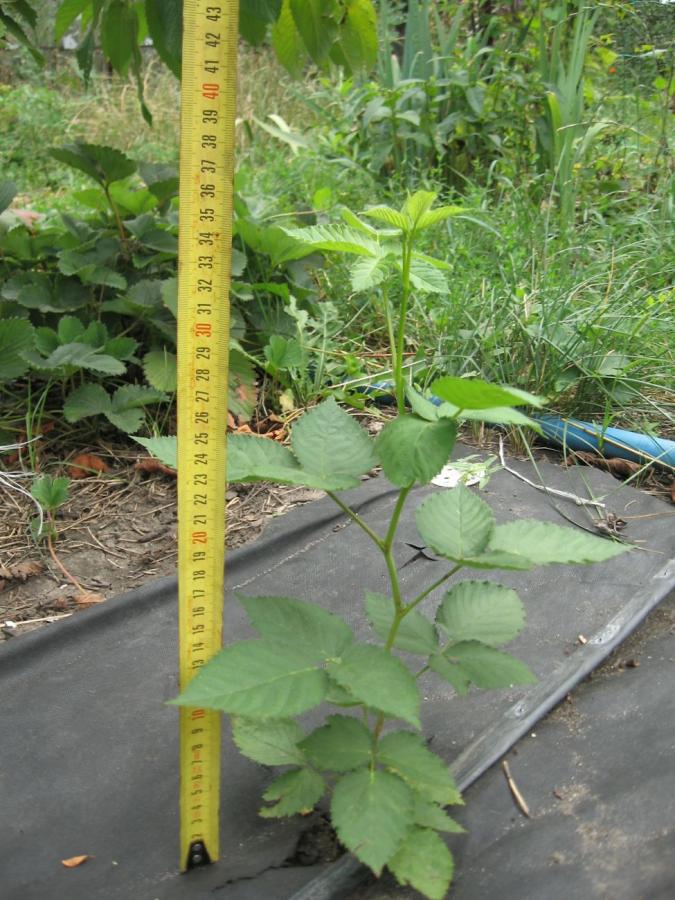 Начало активного роста(появление первых полноценных листьев)Фитоферт Энерджи 
NPK 20-20-20 Баланс2Обеспечение сбалансированного роста Начало активного роста(появление первых полноценных листьев)Фитоферт Энерджи 
NPK 2-0-2 Биофлекс1Обеспечение сбалансированного роста 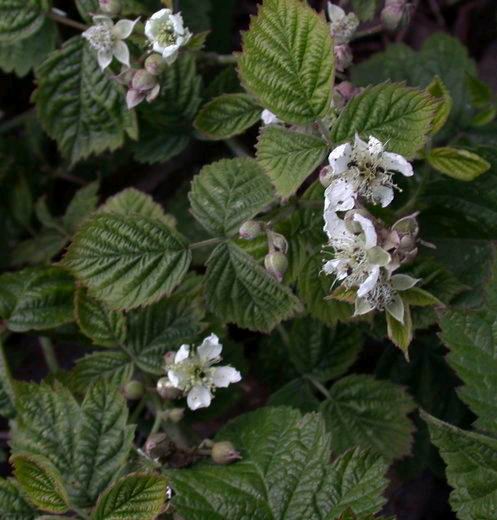 Появление бутоновФитоферт Энерджи 
NPK 1-0-0 Бормакс 20В1Для обеспечения качественного оплодотворения цветов Появление бутоновФитоферт Энерджи 
NPK 2-0-2 Биофлекс1Для обеспечения качественного оплодотворения цветов 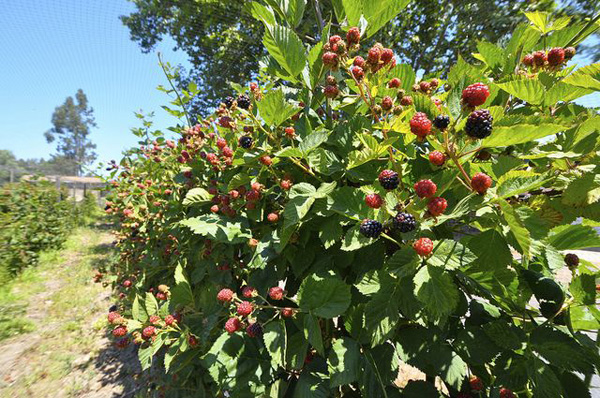 Образование первых плодовФитоферт Энерджи 
NPK 2-0-0 Кальцифол 25*2,5Обеспечение нормального роста и развитияСпустя 7 дней после 4й обработкиФитоферт Энерджи 
NPK 2-0-2 Биофлекс1Стимулирование роста плодов и снижение воздействия стрессов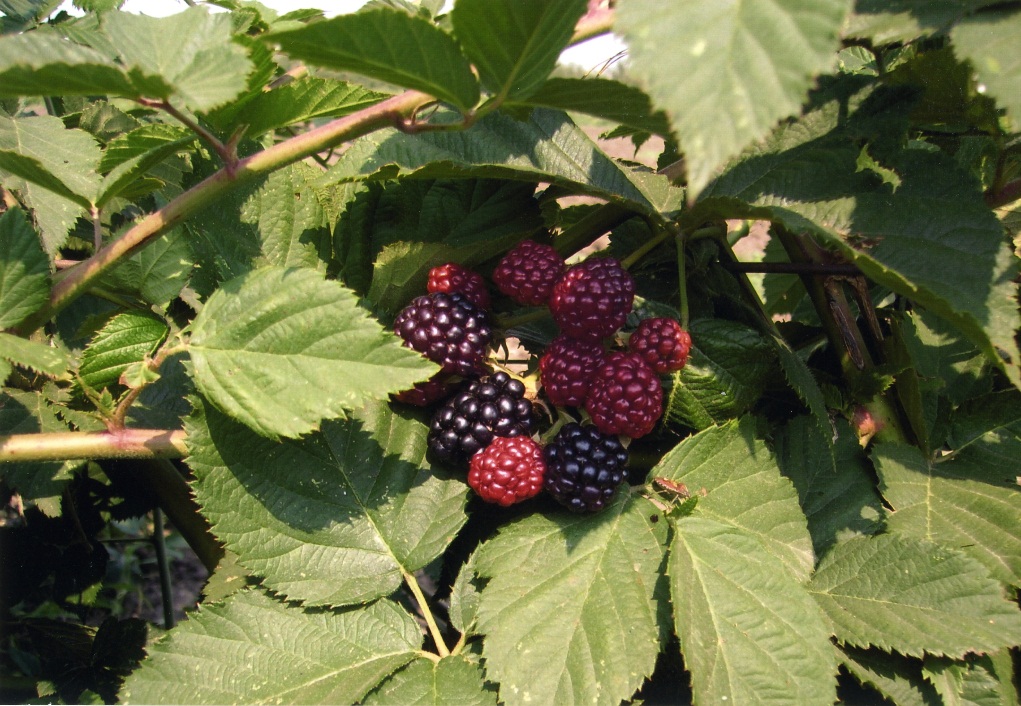 Перед началом созреванияФитоферт Энерджи 
NPK 2-0-0 Кальцифол 25*2,5Повышение плотности плодов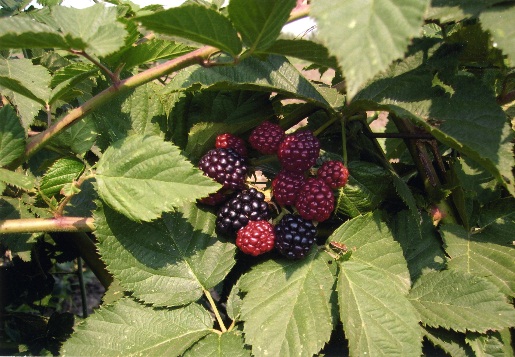 Созревание плодовФитоферт Энерджи 
NPK 0-15-45 Финиш2Улучшение вкусовых качеств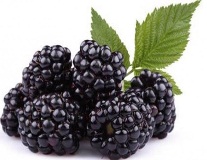 После окончания сбораФитоферт Энерджи 
NPK 5-55-10 Старт2Обеспечение качественной перезимовки После окончания сбораФитоферт Энерджи 
NPK 0-5-3 Манцин 1Обеспечение качественной перезимовки 